СХЕМА ГРАНИЦ РЫБОВОДНОГО УЧАСТКА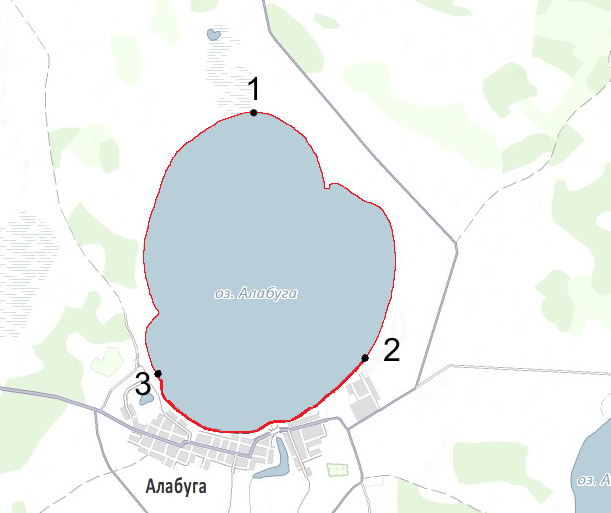 1:50 000Условные обозначения:                    Границы рыбоводного участка;              	  Точки границ рыбоводного участка;Наименование рыбоводного участкаПлощадь рыбоводного участка, гаПлощадь водного объекта, гаГеографические координаты рыбоводного участкаГеографические координаты рыбоводного участкаГеографические координаты рыбоводного участкаЦель исполь- зованиярыбоводного участкаМесто располо- жения рыбоводного участкаНаименование рыбоводного участкаПлощадь рыбоводного участка, гаПлощадь водного объекта, га№ точкиС.Ш.В.Д.Цель исполь- зованиярыбоводного участкаМесто располо- жения рыбоводного участкаОзеро Алабуга751,0751,012355°33’58’’55°32’32’’55°32’27’’62°21’04’’62°22’14”62°20’04’’Товарное рыбоводствоКрасноармейский муниципальный район